BIÊN BẢN HỌC LỚPV/v Đánh giá điểm rèn luyện sinh viên học kỳ 2 năm học 2022 – 2023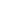 - Hôm nay, vào lúc………ngày……tháng……… năm…………- Tại giảng đường:……………, Cơ sở:……………………………Lớp:__________ tổ chức buổi họp lớp đánh giá kết quả rèn luyện sinh viên.I – Thành phần tham dự:	1. Chủ toạ: 	- Giáo viên chủ nhiệm:……………………………………			- Lớp trưởng:………………………………………………			- Bí thư chi đoàn:………………………………………….	2. Thư ký:	- Sinh viên:………………………………………………..	3. Toàn thể sinh viên lớp:Tổng số:……....; 	Vắng:…….( Có phép:………..; Không phép:………….)II – Nội dung buổi sinh hoạt:Căn cứ:- Quy định đánh giá điểm rèn luyện sinh viên đại học hệ chính quy ban hành kèm theo Quyết định 964/QĐ-ĐHL ngày 09/10/2020 Hiệu trưởng Trường Đại học Luật TP.Hồ Chí MinhTập thể lớp thống nhất, biểu quyết thông qua kết quả đánh giá điểm rèn luyện sinh viên như sau: Số sinh viên nộp phiếu đánh gia ĐRL:…………….Số sinh viên không nộp phiếu:………………(Ghi rõ họ tên vào danh sách) Sinh viên có thay đổi ĐRL xét tại Hội nghị lớp:Tồng hợp kết quả:(Kèm theo danh sách kết quả xếp loại của sinh viên)Sinh viên hạ bậc xếp loại do không tham gia buổi phân loại :Đề nghị cộng điểm 5.1 và điểm thưởng 5.2Đề xuất, kiến nghị:……………………………………………………………………………………………………………………………………………………………………………………………………………………………………………………………………………………………… Cuộc họp kết thúc vào lúc…….. ngày ……tháng…..năm…….Xác nhận của GVCN			Thư ký			Chủ tọaKHOA ……………………LỚP………………CỘNG HOÀ XÃ HỘI  CHỦ NGHĨA VIỆT NAMĐộc lập – Tự do – Hạnh phúc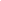 Vắng có phépVắng có phépVắng có phépVắng không phépVắng không phépVắng không phépSTTHọ tênMSSVSTTHọ tênMSSV1122334455……STTHọ tênMSSVSTTHọ tênMSSV142536……STTHọ tênMSSVĐiểm SVLớpNội dung thay đổi12…Xếp loạiKhung điểmSố lượngTỉ lệ % Xuất sắc90 đến 100TốtTừ 80 đến dưới 90 Khá65 đến dưới 80Trung bình50 đến dưới 65Yếu35 đến dưới 50KémDưới 35 điểmSTTHọ tênMSSVTự xếp loạiHạ một bậc123…STTHọ tênMSSVChức vụMức độ hoàn thành nhiệm vụ123